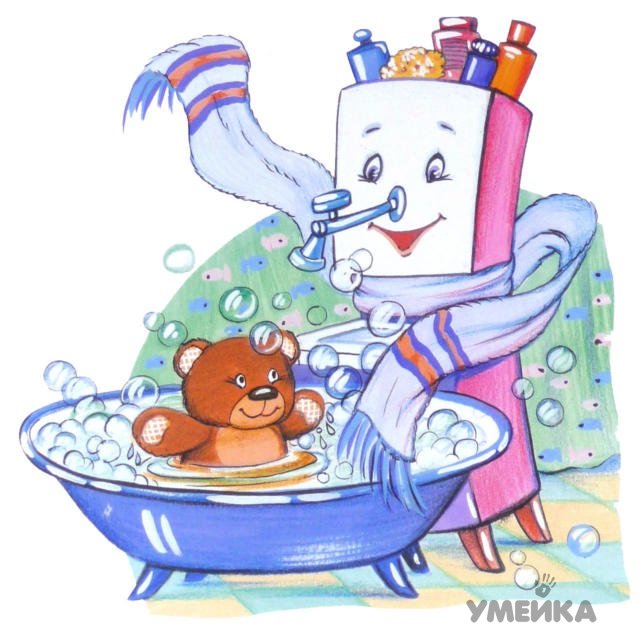 Копилка полезных советов от Мойдодыра «Чисто жить – здоровым быть!»Противные бяки.Кто зубы не чистит, не моется с мылом,Тот вырасти может болезненным, хилым.Дружат с грязнулями только грязнули,Которые сами в грязи утонули.Из них вырастают противные бяки,За ними гоняются злые собаки.Грязнули боятся воды и простуд,А иногда вообще не растут.Что такое быть опрятным?Что такое быть опрятным?Значит, чистым, аккуратным,Чтоб штаны не знали дыр.Это брюки, а не сыр.Но, бывает, у детишек,Лезет майка из штанишек,На коленях по дыреОт сражений во дворе.Замарашка.Замарашка КириллМесяц в баню не ходил.Столько грязи, столько ссадин!Мы на шее лук посадим,Репу - на ладошках,На щеках - картошку,На носу морковь взойдет – Будет целый огород!Микроб.Таня плохо руки мыла:Лишь водичкою смочила,Мылом мылить не старалась –И на ручках грязь осталась.Я вся в грязных серых пятнах!Как же это неприятно!Попадет Танюше в ротС недомытых рук микроб.Степка – растрепка.Ай да диво, что за грива!Ай да ногти, просто когти!Отчего ж он так оброс?Он чесать себе волосИ ногтей стричь целый годНе давал – и стал урод.Чуть покажется на свет,Все кричат ему вослед:Ай да Степка! Ай растрепка!Что было бы?Что было бы, что было бы,Если бы, да если бы…У грязнули  на  носулеВдруг бы выросли грибы?На немытых бы ладошкахВдруг бы выросла картошка?А на черных, черных пяткахПод морковь вскопать бы грядки!Вот бы были, вот бы былиЧудеса – пречудеса:Урожай бы на грязнулеВсем на славу удался!Чтоб не случилась беда!Милый друг, запомни это – Руки  после туалетаВымой теплою водой,Всех микробов сразу смой.Чтобы не попали в рот,Чтоб не заболел живот,Чтоб с тобой, мой друг, бедаНе случилась никогда!Непонятливые дети.И бывают же на свете,Словно выросли в лесу,Непонятливые дети:Ногти грязные грызут.Не грызите ногти, дети!Не тяните пальцы в рот!Это правило, поверьте,Лишь на пользу вам пойдет.Напоминание.К нам по утрам приходит гном.Приходит в замок, прямо в дом!И говорит все об одном:- Почаще мойте уши!А мы кричим ему в ответ:- Мы точно знаем, гномов нет!Смеется он:-Ну, нет, так нет, вы только мойте уши!Чисти зубы по утрам!Почему – то по утрамНадо зубы чистить нам!Почему нужна нам паста,И зачем их чистить часто?Чтоб микробы испугались,И от щетки разбежались!Чтобы зубы не болели,Чтоб как зимний снег блестели!Напутствие Мойдодыра.Дорогие мои дети!Хочу напомнить вам еще:Мойте чаще, мойте чищеВаши руки и лицо.Нужно мыться непременноУтром, вечером и днем;Перед каждою едою,После сна и перед сном.Тритесь губкой и мочалкой!Потерпите – не беда!И чернила и вареньеСмоют мыло и вода.Дорогие мои дети!Очень, очень вас прошу:Мойтесь чище, мойтесь чаще – Я грязнуль  не выношу!!!Раз микроб, два микроб.Поселился раз микроб
И ещё один микроб,
И ещё один микроб,
Под ногтем у Паши.
– Хорошо! – сказал микроб
И ещё один микроб,
И ещё один микроб, –
В новом доме нашем.
Здесь тепло, светло, уют,
Грязно тут и гадко тут.
А такая гадость
Нам, микробам, в радость.

Жил бы дальше тот микроб
И ещё один микроб,
И ещё один микроб,
Дети их и внуки.

Стали б строить небоскрёб,
Счастье быть у них могло б,
Только Паша взял и оп, –
С мылом вымыл руки.Чистые зубы. 
Кто чистит зубы по утрам,
Тот поступает мудро!
Кто чистит их по вечерам,
Тот поступает мудро!
А захотелось пожевать
Зефир иль бутерброд,
Кто мудр, тот будет полоскать
После еды свой рот!
Гони подальше тётку Лень,
И помни о зубах весь день.Мышка плохо лапки мыла. Мышка плохо лапки мыла:
Лишь водичкою смочила,
Мылить мылом не старалась,
И на лапках грязь осталась.
Полотенце в черных пятнах!
Как же это неприятно!
Попадут микробы в рот.
Может заболеть живот.
Так что, (имя ребенка), старайся,
Чаще с мылом умывайся!
Надо теплою водой
Руки мыть перед едой!

Что бы было? Что бы было,
Что бы было,
Если б
Не было бы мыла?
Если б
Не было бы мыла,
Таня грязной бы
Ходила!
И на ней бы,
Как на грядке,
Рыли землю
Поросятки!
Зачем мне надо руки мыть? 
Зачем мне надо руки мыть?
Сказали, чтобы
С них убежали во всю прыть
Враги-микробы.

Но я же лопал «Геркулес»,
Как мне велели,
Пять дней качал какой-то пресс –
Ну, как качели!

На радость вредным докторам
Пил сок морковный
И даже бегал по утрам
Неделю ровно.

Короче, стал я силачом,
Всех поборю я,
И только маме нипочем
Я не втолкую:

Теперь микробов без труда
Сам раскидаю!
Зачем же руки мыть тогда?
Не понимаю…Про микроба .Микроб — ужасно вредное животное:
Коварное и, главное, щекотное.
Такое вот животное в живот
Залезет — и спокойно там живёт.
Залезет, шалопай, и где захочется
Гуляет по больному и щекочется.
Он горд, что столько от него хлопот:
И насморк, и чихание, и пот.
Вы, куклы, мыли руки перед ужином?
Эй, братец Лис, ты выглядишь простуженным…
Постой-ка, у тебя горячий лоб:
Наверное, в тебе сидит микроб!
Кто не умывается.Кто горячей водой умывается, 
Называется молодцом. 
Кто холодной водой умывается, 
Называется храбрецом.
А кто не умывается, 
Никак не называется.
Не забудь о гигиене! Во дворе играл в песок,
Рядом ямку рыл щенок.
Дома нужно очень быстро
Вымыть ручки чисто-чисто.

Хороша морковка с грядки:
Вкус приятный, очень сладкий!
Вымой прежде корнеплод,
Чем отправить его в рот.

Часто врач спешит на помощь,
Где едят немытым овощ.
Там живот болит, озноб,
А всему виной — микроб.

Он малюткой-невидимкой
Ждет на ягодах в корзинке,
Вдруг малыш в один присест
Горсть немытых ягод съест.

Лето — время закаляться,
Загорать, в реке купаться,
Но в веселье развлечений
Не забудь о гигиене!

Ладошки .
Не пойму, как по ладошке 
Мама обо всём узнала: 
По царапине – что кошку 
Я вчера за хвост таскала, 
По пятну от шоколадки – 
То, что лазила в буфет 
И взяла себе украдкой 
Десять маленьких конфет. 
Даже то, что понарошку 
Губы красила с утра, 
Рассказали ей ладошки. 
Может, их помыть пора? Зеркало любит чистые лица. Зеркало любит чистые лица.
Зеркало скажет:
–  Надо умыться.
Зеркало охнет:
–  Где же гребёнка?
Что же она не причешет ребёнка?
Зеркало даже темнеет от страха,
Если в него поглядится неряха!